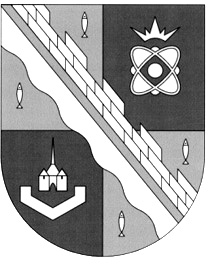 администрация МУНИЦИПАЛЬНОГО ОБРАЗОВАНИЯСОСНОВОБОРСКИЙ ГОРОДСКОЙ ОКРУГ  ЛЕНИНГРАДСКОЙ ОБЛАСТИпостановлениеот 01/06/2016 № 1320Об организации и проведении общественных слушаний потеме: Материалы обоснования лицензии (включая материалыоценки воздействия на окружающую среду) на сооружениерадиационного источника в филиале «Северо-западныйтерриториальный округ» ФГУП «РосРАО»(Ленинградское отделение)»В соответствии с Федеральным законом от 06.10.2003 №131-ФЗ «Об общих принципах организации местного самоуправления в Российской Федерации», приказом Госкомэкологии РФ от 16.05.2000 №372 «Об утверждении Положения об оценке воздействия намечаемой хозяйственной и иной деятельности на окружающую среду в Российской Федерации», пунктом 10 статьи 6 «Положения о порядке организации и проведения общественных слушаний объектов государственной экологической экспертизы на территории муниципального образования Сосновоборский городской округ Ленинградской области», утвержденного решением совета депутатов Сосновоборского городского округа от 05.08.2015 №105, на основании заявления директора Ленинградского отделения филиала «Северо-западный территориальный округ» Федерального государственного унитарного предприятия «Предприятие по обращению с радиоактивными отходами «РосРАО» (далее – ФГУП «РосРАО») (Заказчика) Богуцкого А.Л. от 10.05.2016 №214-4Ф/532И с предложением о проведении общественных слушаний на тему: «Материалы обоснования лицензии (включая материалы оценки воздействия на окружающую среду) на сооружение радиационного источника в филиале «Северо-западный территориальный округ ФГУП «РосРАО» (Ленинградское отделение), распоряжения главы Сосновоборского городского округа от 16.05.2016 №18-р «О численности рабочей группы для организации и проведения общественных слушаний по объекту государственной экологической экспертизы – материалам обоснования лицензии (включая материалы оценки воздействия на окружающую среду) на сооружение радиационного источника в филиале «Северо-западный территориальный округ» ФГУП «РосРАО» (Ленинградское отделение)», письма главы Сосновоборского городского округа №32-06-03-3008/16-0 от 16.05.2016, администрация Сосновоборского городского округа  п о с т а н о в л я е т:Организовать и провести общественные слушания на тему: «Материалы обоснования лицензии (включая материалы оценки воздействия на окружающую среду) на сооружение радиационного источника в филиале «Северо-западный территориальный округ ФГУП «РосРАО» (Ленинградское отделение)» 14 июля 2016 года в 17 часов 00 минут в актовом зале здания администрации Сосновоборского городского округа (Ленинградская обл., г. Сосновый Бор, ул.Ленинградская, д. 46, 3-ий этаж). Наименование намечаемой деятельности: сооружение радиационного источника в филиале «Северо-западный территориальный округ» ФГУП «РосРАО» (Ленинградское отделение). Цель намечаемой деятельности – возведение зданий, сооружений и конструкций стационарного радиационного источника (проведение строительных и монтажных работ, с целью последующего внедрения технологий обращения с РАО (цементирование, прессование), которые позволят привести РАО в безопасную для длительного хранения форму). Предполагаемое место реализации намечаемой деятельности: муниципальное образование Сосновоборский городской округ Ленинградской области, территория Ленинградского отделения филиала «Северо-западный территориальный округ» ФГУП «РосРАО», промышленная зона. Заказчик намечаемой деятельности: Федеральное государственное унитарное предприятие «Предприятие по обращению с радиоактивными отходами «РосРАО» (ФГУП «РосРАО») (юридический адрес: 119017 г. Москва, ул. Большая Ордынка, д. 24, ИНН 4714004270, КПП 770601001).Общественные слушания организует и проводит рабочая группа. Материально-техническое обеспечение проведения общественных слушаний возлагается на заказчика (ФГУП «РосРАО»). Рабочая группа по проведению общественных слушаний сформирована в составе 9 человек исходя из принципа равного представительства в ее составе представителей органов местного самоуправления городского округа, заказчика и заинтересованной общественности.Утвердить состав рабочей группы по проведению общественных слушаний на тему: «Материалы обоснования лицензии (включая материалы оценки воздействия на окружающую среду) на сооружение радиационного источника в филиале «Северо-западный территориальный округ ФГУП «РосРАО» (Ленинградское отделение) (далее – Рабочая группа) согласно приложению к настоящему постановлению.Провести первое заседание Рабочей группы 10 июня 2016 года в 16 часов 00 минут в здании администрации Сосновоборского городского округа по адресу Ленинградская обл., г. Сосновый Бор, ул.Ленинградская, дом 46, зал заседаний, каб. № 333.Определить местами ознакомления общественности и иных заинтересованных лиц с материалами обоснования лицензии (включая материалы оценки воздействия на окружающую среду) на сооружение радиационного источника в филиале «Северо-западный территориальный округ ФГУП «РосРАО» (Ленинградское отделение):- городскую публичную библиотеку, расположенную в здании администрации Сосновоборского городского округа по адресу: Ленинградская обл., г. Сосновый Бор, ул. Ленинградская, дом 46;- официальный сайт Сосновоборского городского округа: http://www.sbor.ru/ раздел экология/общественные обсуждения.Время ознакомления общественности с материалами обоснования лицензии (включая материалы оценки воздействия на окружающую среду) на сооружение радиационного источника в филиале «Северо-западный территориальный округ ФГУП «РосРАО» (Ленинградское отделение) в городской публичной библиотеке: по рабочим дням с 9.00 до 19.00 с 9 июня 2016 года по 15 августа 2016 года (включительно). Все заинтересованные лица вправе ознакомиться с указанными материалами, а также принести свои письменные замечания и предложения (зарегистрировать в журнале учета, приложить к журналу учета) к материалам обоснования лицензии (включая материалы оценки воздействия на окружающую среду) на сооружение радиационного источника в филиале «Северо-западный территориальный округ ФГУП «РосРАО» (Ленинградское отделение).Директору МБУ «Сосновоборская городская публичная библиотека» (Снежкова А.В.) назначить лиц, ответственных за принятие и фиксацию замечаний и предложений к материалам обоснования лицензии (включая материалы оценки воздействия на окружающую среду) на сооружение радиационного источника в филиале «Северо-западный территориальный округ ФГУП «РосРАО» (Ленинградское отделение) в журнале учета, обеспечить доступ к названным выше материалам и условия для ознакомления с ними в период с 09.06.2016 по 15.08.2016 (включительно).Пресс-центру администрации (Арибжанов Р.М.) разместить настоящее постановление на официальном сайте Сосновоборского городского округа.Общему отделу администрации (Тарасова М.С.) опубликовать настоящее постановление в городской газете «Маяк» и обнародовать настоящее постановление на электронном сайте городской газеты «Маяк».Настоящее постановление вступает в силу со дня официального обнародования.Контроль за исполнением настоящего постановления оставляю за собой.Глава администрацииСосновоборского городского округа                                                       В.Б.СадовскийУТВЕРЖДЕНпостановлением администрацииСосновоборского городского округаот 01/06/2016 № 1320(Приложение)СОСТАВрабочей группы по проведению общественных слушаний на тему:«Материалы обоснования лицензии (включая материалы оценкивоздействия на окружающую среду) на сооружение радиационногоисточника в филиале «Северо-западный территориальный округФГУП «РосРАО» (Ленинградское отделение)Богуцкий Александр Львович – директор Ленинградского отделения филиала «Северо-западный территориальный округ» ФГУП «РосРАО»;Плещенко Денис Валерьевич – начальник Управления по коммуникациям ФГУП «РосРАО»;Лелявин Игорь Александрович – главный специалист по радиационной безопасности Ленинградского отделения филиала «Северо-западный территориальный округ» ФГУП «РосРАО»;Алмазов Геннадий Владиславович – председатель постоянной депутатской комиссии по экологии, архитектуре и градостроительству совета депутатов Сосновоборского городского округа;Шишова Оксана Николаевна – председатель постоянной депутатской комиссии по социальным вопросам Сосновоборского городского округа;Бойцов Дмитрий Геннадьевич – исполняющий обязанности начальника отдела природопользования и экологической безопасности администрации Сосновоборского городского округа;Мартынова Ольга Владимировна – представитель общественности;Павлов Александр Александрович – представитель общественности;Аверьянов Сергей Дмитриевич – представитель общественности.